Zwischen 	____________________________________	(Name des Vereins)
	____________________________________	(Anschrift des Vereins: Straße, PLZ, Ort)
	vertreten durch: 
	____________________________________	(vertretungsberechtigter Vorstand)
	- im Folgenden „Verein“ genannt -und 	____________________________________	(Name, Vorname des Ehrenamtlers)
	____________________________________	(Anschrift des Ehrenamtlers: Straße, PLZ, Ort)
	- im Folgenden „ehrenamtliche/r Mitarbeiter/in“ genannt -wird folgender Vertrag geschlossen:
§ 1 (1) Herr / Frau ____ (z.B. Name, Vorname) wird ab dem ____ (genaues Datum) für den Verein ____ (Vereinsname) ehrenamtlich tätig.Anmerkung: In den Anwendungsbereich des sog. Ehrenamtsfreibetrages gem. § 3 Nr. 26 a EStG fallen nebenberufliche Tätigkeiten im ideellen Bereich oder im Zweckbetrieb einer gemeinnützigen Organisation, ausgenommen ist jedoch eine Tätigkeit als Sportler/in. Tätigkeiten in der Vermögensverwaltung oder im wirtschaftlichen Geschäftsbetrieb (z. B. Speisen- und Getränkeverkauf, Sponsorenbetreuung) sind nicht begünstigt.(2) Die/der ehrenamtliche Mitarbeiter/in übernimmt die Aufgabe als ____ (z.B. Kassierer, Platzwart).Anmerkung: Im Folgenden kann und sollte der Aufgaben- und Tätigkeitsbereich näher umschrieben werden. Beispiele für begünstigte Tätigkeiten sind Büroarbeiten oder Vorbereitung, Durchführung und Nachbereitung von Veranstaltungen (sofern die Arbeitsinhalte bzw. Veranstaltungen dem ideellen Bereich oder dem Zweckbetrieb zuzuordnen sind).§ 2 (1) Zur pauschalen Abgeltung seines/ihres Aufwandes erhält der/die ehrenamtliche Mitarbeiter/in eine Vergütung in Höhe von _______ EUR, die bei Vorliegen der Voraussetzungen der § 3 Nr. 26 a EStG und § 1 Abs. 1 Nr. 16 SvEV steuer- und sozialversicherungsfrei ausgezahlt wird.(2) Der/Die ehrenamtliche Mitarbeiter/in wird darauf hingewiesen, dass Einnahmen aus ehrenamtlichen Tätigkeiten nur bis zur Höhe von insgesamt (z.Zt.) 840 Euro im Kalenderjahr steuerfrei und in der Sozialversicherung nicht beitrags- und meldepflichtig sind.Anmerkung: Der Ehrenamtsfreibetrag gem. § 3 Nr. 26 a EStG kann von der Person nur insgesamt pro Kalenderjahr in dieser Höhe geltend gemacht werden. Einnahmen aus mehreren Tätigkeiten sind zusammenzurechnen!§ 3 Der/Die ehrenamtliche Mitarbeiter/in erklärt mit seiner/ihrer Unterschrift, dass er/sie den Ehrenamtsfreibetrag in Höhe von z. Zt. 840 Euro/Kalenderjahr durch Einnahmen aus anderen ehrenamtlichen Tätigkeiten - z. B. für einen anderen Verein oder Bund/Verband -nicht (wenn nichtzutreffend streichen) bzw.in Höhe von ____ EURO/Kalenderjahr (wenn nichtzutreffend streichen)in Anspruch genommen hat bzw. in Anspruch nehmen wird. Diese Erklärung gilt, soweit die Tätigkeit gem. § 1 dieser Vereinbarung über das laufende Kalenderjahr hinaus ausgeübt wird, auch für die folgenden Kalenderjahre bis zum Ende dieser Tätigkeit. Die Auszahlung erfolgt per Überweisung auf das folgende Konto der/des ehrenamtlichen Mitarbeiter/in:
Empfänger:	____
IBAN:	____
BIC:	____
Kreditinstitut:	____§ 5 Der/Die ehrenamtliche Mitarbeiter/in erklärt mit seiner/ihrer Unterschrift, dass seine/ihre Angaben in § 3 dieser Vereinbarung der Wahrheit entsprechen und verpflichtet sich, dem Verein Änderungen, insbesondere bezüglich der Inanspruchnahme des Ehrenamtsfreibetrages bei anderen steuerbegünstigten Organisationen, unverzüglich schriftlich mitzuteilen. Falsche Angaben oder Verstöße gegen die Mitteilungspflicht können Schadensersatzansprüche des Vereins gegen den/die ehrenamtliche Mitarbeiter/in auslösen.________________________________	Ort, Datum________________________________	________________________________	Unterschrift Verein	Unterschrift ehrenamtliche/r Mitarbeiter/in
(vertretungsberechtigter Vorstand)MUSTERVORLAGE: Ehrenamtsvertrag, nebenberuflich i.S.v. § 3 Nr. 26 EStGHinweise zur Verwendung dieser Mustervorlage: 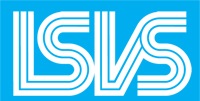 Dieser Mustervertrag ist als Grundlage für eine vertragliche Formulierung zu verstehen und orientiert sich an den üblichen Interessensverhältnissen zwischen Vereinen und Ehrenamtlern bei der Vereinbarung eines Beschäftigungsverhältnisses. Er erhebt keinen Anspruch auf Vollständigkeit und Richtigkeit. Dieser Vertrag gilt nur für ehrenamtliche Tätigkeit (nebenberufliche Tätigkeit), bei denen der Verein wegen der Förderung gemeinnütziger Zwecke steuerbefreit ist, und lediglich eine Vergütung in Höhe der sogenannten Ehrenamtspauschale gem. § 3 Nr. 26 EStG (also derzeit max. 840 Euro pro Jahr) vom Verein an den/die ehrenamtliche/n Mitarbeiter/in geleistet wird. Prüfen Sie den Vertrag genau, ob die vorgeschlagenen Formulierungen auf Ihren Fall zutreffen. Formulierungen können auch ergänzt oder verändert werden. Bei Änderungen und/oder Zweifelsfällen ist es immer ratsam, den Vertrag rechtssicher durch einen Rechtsanwalt Ihres Vertrauens prüfen zu lassen.Stand: 28.02.2024 - Für die in diesem Dokument gemachten Ausführungen und Hinweise kann aufgrund stetiger Änderungen bei der Rechtsprechung keine Haftung übernommen werden.Diese Hinweisfeld sowie die grauen Hinweise im Text können Sie zum weiteren Bearbeiten löschen.